ENGINEERING DEPARTMENT APPLICATION FOR PUBLIC EASEMENT/ROW VACATIONWe, the undersigned, hereby request that the following described streets, easements, alleys (or other ______________________________ public rights-of-way),   be vacated:____________________________________________________________________________________________________________________________________________________________________________(Attach 8 ½” X 11” sketch showing areas requested for vacation and a legal description (prepared by a State Licensed Surveyor or Civil Engineer) of street/easement area.   Also attach copy of recorded map or recorded easement documents).  Provide a copy of current preliminary title report (dated no later than 30 days) for the property(ies) / easements involved.The reason for this request and the proposed development or use is as follows : * ____________________________________________________________________________________________________________________________________________________________________________4.	PETITION: (Complete this section for all owners whose property abuts the easement area being requested for vacation.)We, the undersigned, being owners of parcels fronting on the streets, alleys and/or easements described above for which this vacation request is being prepared, support approval of these vacations.  *                              PLEASE PRINTNAME			ADDRESS		PHONE		SIGNATURE__________________________________________________ 		__________________________________ __________________________________________________		__________________________________ __________________________________________________		__________________________________ __________________________________________________ 		__________________________________ * (P.S. If additional space is needed, please use a separate sheet of paper)Applicant(s)   Signature______________________________________________________________________Title (Circle One) Owner / Agent / Developer / Other		Date:_____________________________                          Address    :______________________________________________________________________                           Phone      :______________________________________________________________________For City Use Only:Application fee: NOTE:  This form must be completely filled out and accompanied by all requested information and fees.ENGINEERING DEPARTMENT VacationApplicationCheck ListAll of the items listed below are mandatory for a complete submittal.  Checked boxes indicate items that are missing.  Your submittal is being returned, un-checked, until all required items are submitted.Submit legible photocopies. facsimile copies are not acceptable.1.    Payment of application fee 2.    1 copy of approved “Conditions of Approval”, if applicable3.    2 copies of prepared legal description and plat. (Original signed & wet stamped copies are not             needed until after the City has completed the plan checking of the documents.)4.    2 copies of “Preliminary Title Report” (not more than 30 days old)5.    2 copies of closure calculations, if applicable6.    1 set of supporting documents and maps- (DOCUMENTS MUST BE LEGIBLE):Referenced record maps (full size 18”x 26” suggested)Assessor’s parcel map (full size 11”x 17” suggested)All referenced documents such as deeds, lot line adjustments, easements, dedications, vacations, etc...7.    Other: _______________________________________ENGINEERING DEPARTMENT VacationExhibit “A” (Legal Description)Check List1.    Use font size equal to 1/10 of one inch, minimum2.    Show the Vacation number (V No. ___) under Exhibit “A”3.    Show the legal description using the information from the Title Report4.    Show the net and gross acreage in acres and square feet5.    Show the sheet number6.    Show the street address at the bottom of each sheet7.    Show the date of the preparation of the document8.    Show the name of the RCE* or PLS in the signature block9.    Show the seal, expiration date and signature10.  Other: _______________________________________*If a civil engineer prepares the documents, then their registration must be prior to January 1st, 1982.ENGINEERING DEPARTMENT VacationExhibit “B” (Plat)Check List1.     Use font size equal to 1/10 of one inch, minimum2.     Show the Vacation number (V No. ___) under Exhibit “B”3.     Show and label the right-of-way line4.     Show and label the property line5.     Show the Assessor’s Parcel Number6.     Show any  or Parcel Number that might apply7.     Show the underlying map, referenced map and/or instrument number8.     Show overall distances9.     Show bearings and distances in the same direction as the north arrow names and dimensions11.   Show north arrow12.   Show scale13.   Show legend (add note: Indicates street or public easement to be vacated)14.   Show the net and gross acreage in acres and square feet15.   Show the sheet number16.   Show the sheet index, if applicable17.   Show the date of the preparation of the document18.   Show the firm’s name, address and phone number of person preparing document19.   Show the name of the RCE* or PLS in the signature block20.   Show the seal, expiration date and signature21.   Show Vicinity Map*If a civil engineer prepares the documents, then their registration must be prior to January 1st, 1982.Note: Closure calculations may be required for irregular shaped easements, if deemed necessary during the plan checking procedure.     Summary Vacation                         Receipt No.   ____________________________        General Vacation    Date:	_________________________________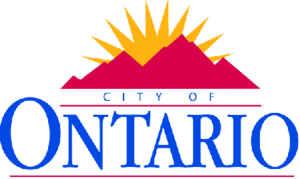 